Sunday, March 9, 2014Sunday, March 9, 2014Monday, March 10, 2014Monday, March 10, 2014Tuesday, March 11, 2014Tuesday, March 11, 2014Wednesday, March 12, 2014Wednesday, March 12, 2014Thursday, March 13, 2014Thursday, March 13, 2014Friday, March 14, 2014Friday, March 14, 2014Saturday, March 15, 2014Saturday, March 15, 20146:00AMHandy Manny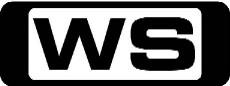 GThe Right Stuff / Vet VisitJoin Handy Manny, who with the help of his amazing set of talking tools is the town's expert when it comes to repairs. 6:30AMDoc McStuffinsGGet Set To Get Wet/ Loud LouisWhen the volume control on Doc's toy cell phone Louis gets stuck, she diagnoses him with 'Superlouditis' and teaches him how to use his inside voice. 7:00AMWeekend Sunrise 'CC'Wake up to a better breakfast with Andrew O'Keefe and Monique Wright for all the latest news, sport and weather. 10:00AMThe Morning Show - Weekend 'CC'PGJoin Larry Emdur and Kylie Gillies to catch up on all the highlights from this week's program, including a variety of segments from the latest news, entertainment and other hot topics. 11:00AMDr Oz 'CC'PGWarning Signs You're Aging Faster Than You Should And HowGet answers to your health questions from Dr Oz and other leading doctors, hospitals, associations and authors. 12:00PMProgram T.B.A. **2:00PMProgram T.B.A. **4:30PMBetter Homes And Gardens (R) 'CC'GJoh, Tara and Greenie get together for the BIIGGEST de-clutter the show has ever tackled! Ed shows you the best method to get your pork's skin really crackling. Get in the Halloween spirit with some creepy-crawly spider cupcakes. Ed shows you his take on the doner kebab. Karen demonstrates a delicious, chocolaty take on the humble coconut macaroon. Dr Harry checks out some slithery and scaly pets, from Bearded dragons to Aussie Bluetongues and even pythons! Watch as Rob transforms an old wooden fruit crates into a multifunctional coffee table with plenty of storage. Graham makes a house call to a lady who has a very interesting garden. Then, Jason shows us the 'five' food groups and which is best for your plant to have it blossoming at its full potential. 5:30PMCoxy's Big Break 'CC'GTake a break around Australia and beyond with Coxy as he discovers the best food, entertainment and travel destinations. 6:00PMSeven News 'CC'Jennifer Keyte presents today's news and weather. Sport is with Sean Sowerby. 6:30PMProgram T.B.A. **8:00PMSunday Night 'CC'Chris Bath leads a team of Australia's best reporters, breaking the stories that matter. 9:00PMDownton Abbey 'CC'MAn extravagant house party at the Abbey gives the Crawleys a chance to reconnect with old friends. Some guests, however, prove more welcome than others and along with the celebrations comes heartache. Starring MAGGIE SMITH, HUGH BONNEVILLE, MICHELLE DOCKERY, LAURA CARMICHAEL, JIM CARTER, BRENDAN COYLE, ELIZABETH MCGOVERN, JOANNE FROGGART, ROB JAMES-COLLIER, ALLEN LEECH, PHYLLIS LOGAN, SOPHIE MCSHERA, LESLEY NICOL, KEVIN DOYLE, CHARLES EDWARDS, LILY JAMES and MATT MILNE.10:00PMCastle (R) 'CC'  *Double Episode*M(V,A)Anatomy Of A Murder / 3XK   When pallbearers at a funeral lose control of a surprisingly heavy casket and the body of an unknown woman falls out, the identity of the mystery woman is raised. Then, a beautiful woman is found dead in an alley with clues leading to a notorious serial killer who was never caught. Starring  NATHAN FILLION  STANA KATIC  SUSAN SULLIVAN  MOLLY QUINN  RUBEN SANTIAGO-HUDSON  TAMALA JONES  JON HUERTAS  SEAMUS DEVER  NATHAN LAM  CYNTHIA FROST  JOHN KASSIR LEE TERGESEN  MICHAEL MOSLEY  BRIAN KLUGMAN  JOE O CONNOR  ANNE MARIE HOWARD.12:00AMHannibal (R) 'CC'AV(V,D)CeufAfter the brutal murder of an otherwise happy family, Will and Jack uncover a string of child kidnappings where it seems the children have turned against their parents. Starring HUGH DANCY, MADS MIKKELSEN, CAROLINE DHAVERNAS, LARA JEAN CHOROSTECKI, AARON ABRAMS, LAURENCE FISHBURNE, HETTIENNE PARK and SCOTT THOMPSON.1:00AMDr Oz 'CC'PG(S)That's Awkward: Shocking Questions You Would Never Ask YourGet answers to your health questions from Dr Oz and other leading doctors, hospitals, associations and authors. 2:00AMHome ShoppingShopping program. 3:00AMNBC Today 'CC'International news and weather including interviews with newsmakers in the world of politics, business, media, entertainment and sport. 4:00AMNBC Meet The Press 'CC'David Gregory interviews newsmakers from around the world. 5:00AMSunrise Extra 'CC'Bringing you the best moments of your mornings with the Sunrise team. 5:30AMSeven Early News 'CC'Natalie Barr and Mark Beretta present the latest news, sport and weather from around Australia and overseas. 6:00AMSunrise 'CC'Wake up to a better breakfast with Samantha Armytage and David Koch for all the latest news, sport and weather. 9:00AMThe Morning Show 'CC'PGJoin Larry Emdur and Kylie Gillies each morning for a variety of segments on the latest news, entertainment and other hot topics. 11:00AMProgram T.B.A. **12:00PMSeven Morning News 'CC'The latest news from around Australia and overseas. Presented by Ann Sanders. 12:30PMProgram T.B.A. **2:00PMThe Daily Edition 'CC'Catch up on all of the hottest issues from today's news and entertainment with lively discussions, interviews and crosses to newsmakers around the country. Presented by Sally Obermeder, Kris Smith, Monique Wright and Tom Williams. 3:00PMThe Chase 'CC'GFour contestants go into battle against the Chaser as they try to win thousands of pounds. However, standing in the way is their common enemy, the Chaser, one of the finest quiz brains in the UK. Hosted by BRADLEY WELSH.4:00PMSeven News At 4 'CC'Melissa Doyle and Matt White present the latest news, sport and weather from Aus tralia and overseas. 5:00PMDeal Or No Deal (R) 'CC'GJoin Andrew O'Keefe in the exhilarating game show where contestants play for $200,000. 5:30PMMillion Dollar Minute 'CC'GMillion Dollar Minute is a battle of general knowledge, where every correct answer is a step closer to the ultimate test: Can one person, in one minute, win one million dollars? Hosted by SIMON REEVE.6:00PMSeven News 'CC'Peter Mitchell presents today's news with Jo Silvagni updating the weather. Sport is with Tim Watson. 7:00PMHome and Away 'CC'PGBianca wants to know Jess's reasons for staying in the Bay after the damage she has caused. Irene returns the favour and plays matchmaker for Chris and a familiar face returns to the Bay. Starring LISA GORMLEY and LYNNE MCGRANGER.7:30PMProgram T.B.A. **9:00PMRevenge 'CC'MSecrecyVictoria eagerly throws Emily a bridal shower that neither of them will soon forget. And when Daniel grows more distant, Emily has to take drastic measures. Starring EMILY VANCAMP, MADELEINE STOWE, HENRY CZERNY, JOSH BOWMAN, NICK WECHSLER, GABRIEL MANN, CHRISTA B  ALLEN, BARRY SLOANE and KARINE VANASSE.10:00PMHow I Met Your Mother 'CC'  *New episode*PGSlapsgiving 3: Slappointment In SlapmarraIn an attempt to deliver a devastating final slap to Barney, Marshall explains how he mastered the Slap of A Million Exploding Suns. Starring JOSH RADNOR, JASON SEGEL, NEIL PATRICK HARRIS, ALYSON HANNIGAN, COBIE SMULDERS, BOB SAGET (NARRATOR) and CRISTIN MILIOTI.10:30PMHow I Met Your Mother (R) 'CC'  *Double Episode*PG(A,S)46 Minutes / The Burning Beekeeper  Lily and Marshall officially move to the suburbs and realize that Lily's bossy father refuses to move out of their house. Meanwhile, the gang adjusts to them moving by going to a strip club.  Then, Lily and Marshall throw a housewarming  party, where Ted nearly comes to  blows with Marshall's boss, and Barney  hits on a a crazy divorcee. Starring JOSH RADNOR JASON SEGEL ALYSON HANNIGAN  NEIL PATRICK HARRIS  COBIE SMULDERS  BOB SAGET (NARRATOR).11:30PMParks And Recreation 'CC'PGLeslie Vs. AprilLeslie gets upset when April tries to get Lot 48 made into a dog park. Meanwhile, Tom enlists Ben's help as he tries to launch his new business venture, and Andy hones his crime scene investigation skills. 12:00AMDr Oz 'CC'PGThe Man Who Can Bring Your Best Body Back (Shawn T - BeachGet answers to your health questions from Dr Oz and other leading doctors, hospitals, associations and authors. 1:00AMHome ShoppingShopping program. 3:30AMSons And Daughters (R) 'CC'GKaren resorts to her last hope to save her from financial ruin. 4:00AMNBC Today 'CC'International news and weather including interviews with newsmakers in the world of politics, business, media, entertainment and sport. 5:00AMSunrise Extra 'CC'Bringing you the best moments of your mornings with the Sunrise team. 5:30AMSeven Early News 'CC'Natalie Barr and Mark Beretta present the latest news, sport and weather from around Australia and overseas. 6:00AMSunrise 'CC'Wake up to a better breakfast with Samantha Armytage and David Koch for all the latest news, sport and weather. 9:00AMThe Morning Show 'CC'PGJoin Larry Emdur and Kylie Gillies each morning for a variety of segments on the latest news, entertainment and other hot topics. 11:30AMSeven Morning News 'CC'The latest news from around Australia and overseas. Presented by Ann Sanders. 12:00PMThe Midday Movie 'CC' (2010)  *Premiere*M(S,L)Crazy On The OutsideTommy is fresh out of prison and ready for a second chance in life. He moves in with his loving sister and family but is determined to complete the two missions closest to his heart. Starring TIM ALLEN, SIGOURNEY WEAVER, J K SIMMONS, JULIE BOWEN, JEANNE TRIPPLEHORN and RAY LIOTTA.2:00PMThe Daily Edition 'CC'Catch up on all of the hottest issues from today's news and entertainment with lively discussions, interviews and crosses to newsmakers around the country. Presented by Sally Obermeder, Kris Smith, Monique Wright and Tom Williams. 3:00PMThe Chase 'CC'GFour contestants go into battle against the Chaser as they try to win thousands of pounds. However, standing in the way is their common enemy, the Chaser, one of the finest quiz brains in the UK. Hosted by BRADLEY WELSH.4:00PMSeven News At 4 'CC'Melissa Doyle and Matt White present the latest news, sport and weather from Aus tralia and overseas. 5:00PMDeal Or No Deal (R) 'CC'GJoin Andrew O'Keefe in the exhilarating game show where contestants play for $200,000. 5:30PMMillion Dollar Minute 'CC'GMillion Dollar Minute is a battle of general knowledge, where every correct answer is a step closer to the ultimate test: Can one person, in one minute, win one million dollars? Hosted by SIMON REEVE.6:00PMSeven News 'CC'Peter Mitchell presents today's news with Jo Silvagni updating the weather. Sport is with Tim Watson. 7:00PMHome and Away 'CC'PGBrax is out of gaol and arrives home to find things have changed since he left. Ricky is in the running for her dream job in the UK but with Brax home, what will she decide? Meanwhile, Chris strikes a deal with Irene. Starring STEPHEN PEACOCKE and BONNIE SVEEN and LYNNE MCGRANGER.7:30PMProgram T.B.A. **8:45PMWinners & Losers 'CC'PG(S)Time Waits For No OneFour women are bound together by their shared experience of being the 'losers' in high school. Ten years later, are they ready to become winners? Starring MELANIE VALLEJO, MELISSA BERGLAND, VIRGINIA GAY, ZOE TUCKWELL-SMITH, KATHERINE HICKS, DAMIEN BODIE, STEPHEN PHILLIPS, TOM WREN, TOM HOBBS, JACK PEARSON, DENISE SCOTT, FRANCIS GREENSLADE, SARAH GRACE, MIKE SMITH, PAUL MOORE, PIAGRACE MOON, ANNE PHELAN and SIBYLLA BUDD.9:45PMParenthood 'CC'  *Double Episode*M(V)Election Day / All That's Left Is The HuggingElection day stirs up emotions amongst the family. Jasmine and Crosby use the election as a teaching moment for  Jabbar, while Kristina and Adam keep  hopes high. Julia and Joel deal with Victor’s reservations and the band has a favour to ask Amber. Meanwhile Sarah helps Hank with a family affair. Then, Amber addresses Ryan about his issues with her and is reluctant to seek advice from Sarah. Drew asks his uncle Crosby for advice on girls. Starring  PETER KRAUSE  LAUREN GRAHAM  DAX SHEPARD  MONICA POTTER  ERIKA CHRISTENSEN  SAM JAEGER  MAE WHITMAN  CRAIG T. NELSON  BONNIE BEDELIA  MAX BURKHOLDER and RAY ROMANO.11:45PMSmash 'CC'MThe DramaturgPartnerships are tested as Eileen asks Tom and Julia to contend with an unwelcome new collaborator, while Jimmy and Kyle prepare to present their work for the first time. Derek attempts to get Ronnie back on his side. Ivy finds it hard to move on, but help from an old friend might take her one step closer to her dream. Guest starring JENNIFER HUDSON. Also starring ANJELICA HUSTON, DEBRA MESSING, CHRISTIAN BORLE, KATHARINE MCPHEE, MEGAN HILTY, JACK DAVENPORT, DANIEL SUNJATA, JEREMY JORDAN, ANDY MIENTUS, JULIAN OVENDEN, DAVID CALL, MATT BOGART and BERNARD TELSEY.1:00AMHome ShoppingShopping program. 4:00AMNBC Today 'CC'International news and weather including interviews with newsmakers in the world of politics, business, media, entertainment and sport. 5:00AMSunrise Extra 'CC'Bringing you the best moments of your mornings with the Sunrise team. 5:30AMSeven Early News 'CC'Natalie Barr and Mark Beretta present the latest news, sport and weather from around Australia and overseas. 6:00AMSunrise 'CC'Wake up to a better breakfast with Samantha Armytage and David Koch for all the latest news, sport and weather. 9:00AMThe Morning Show 'CC'PGJoin Larry Emdur and Kylie Gillies each morning for a variety of segments on the latest news, entertainment and other hot topics. 11:30AMSeven Morning News 'CC'The latest news from around Australia and overseas. Presented by Ann Sanders. 12:00PMThe Midday Movie (R) 'CC' (1986)M(L,S)Down And Out In Beverly HillsRescued from drowning in the swimming pool of a Beverly Hills couple, a bum brings hilarious changes to their entire household. Starring NICK NOLTE, BETTE MIDLER and RICHARD DREYFUSS.2:00PMThe Daily Edition 'CC'Catch up on all of the hottest issues from today's news and entertainment with lively discussions, interviews and crosses to newsmakers around the country. Presented by Sally Obermeder, Kris Smith, Monique Wright and Tom Williams. 3:00PMThe Chase 'CC'GFour contestants go into battle against the Chaser as they try to win thousands of pounds. However, standing in the way is their common enemy, the Chaser, one of the finest quiz brains in the UK. Hosted by BRADLEY WELSH.4:00PMSeven News At 4 'CC'Melissa Doyle and Matt White present the latest news, sport and weather from Aus tralia and overseas. 5:00PMDeal Or No Deal (R) 'CC'GJoin Andrew O'Keefe in the exhilarating game show where contestants play for $200,000. 5:30PMMillion Dollar Minute 'CC'GMillion Dollar Minute is a battle of general knowledge, where every correct answer is a step closer to the ultimate test: Can one person, in one minute, win one million dollars? Hosted by SIMON REEVE.6:00PMSeven News 'CC'Peter Mitchell presents today's news with Jo Silvagni updating the weather. Sport is with Tim Watson. 7:00PMHome and Away 'CC'PG(V)Brax has to deal with the fallout caused by his return, including Andy who is outraged to learn he is out of gaol. Roo wants Alf to find help at the bait shop, despite it being Harvey's old job. Starring RAY MEAGHER, GEORGIE PARKER and STEPHEN PEACOCKE and TAI HARA.7:30PMProgram T.B.A. **8:45PMThe Blacklist 'CC'MThe world's most wanted criminal mysteriously turns himself in and offers to help them hunt down the very men he's spent his entire life protecting. Starring 9:45PMChicago Fire 'CC'  *Double Episode*M(V,A,S)Leaders Lead / Let Her Go A frustrated Severide turns to an unlikely ally to resolve his current dilemma. Meanwhile, the squad is called to the scene of a harrowing apartment building collapse. Then, events force Casey to team up with the Intelligence Unit, now run by Voight who doesn't appear to have changed his ways. Shay's excitement at the prospect of becoming a parent grows and the firehouse come together to support the opening of Molly's. Starring JESSE SPENCER, TAYLOR KINNEY, MONICA RAYMUND, EAMONN WALKER, CHARLIE BARNETT, LAUREN GERMAN, DAVID EIGENBERG and TERI REEVES and JASON BEGHE11:45PMDefiance 'CC'M(V,S)A Well Respected ManKenya is kidnapped. Rafe learns that Luke was involved in some mysterious things at the mines, and he orders Quentin to get to the bottom of it. Meanwhile, Nolan goes after Datak Tarr with a vengeance. Starring GRANT BOWLER, JULIE BENZ, TONY CURRAN, JAIME MURRAY, STEPHANIE LEONIDAS, GRAHAM GREENE, FIONNULA FLANAGAN, MIA KIRSHNER, KEVIN MURPHY and MICHAEL TAYLOR.1:00AMHome ShoppingShopping program. 3:30AMSons And Daughters (R) 'CC'GKaren has an unexpected visitor who could save her from financial ruin. 4:00AMNBC Today 'CC'International news and weather including interviews with newsmakers in the world of politics, business, media, entertainment and sport. 5:00AMSunrise Extra 'CC'Bringing you the best moments of your mornings with the Sunrise team. 5:30AMSeven Early News 'CC'Natalie Barr and Mark Beretta present the latest news, sport and weather from around Australia and overseas. 6:00AMSunrise 'CC'Wake up to a better breakfast with Samantha Armytage and David Koch for all the latest news, sport and weather. 9:00AMThe Morning Show 'CC'PGJoin Larry Emdur and Kylie Gillies each morning for a variety of segments on the latest news, entertainment and other hot topics. 11:30AMSeven Morning News 'CC'The latest news from around Australia and overseas. Presented by Ann Sanders. 12:00PMThe Midday Movie (R) 'CC' (1994)M(V,S,A)The Disappearance Of VonnieCorrine Kaczmarek is seeking desperately for the truth in the case of the mysterious disappearance of her sister Vonnie. Starring JOE PENNY, KIM ZIMMER, ANN JILLIAN, GRAHAM BECKEL, ROBERT WISDEN and ALEXANDRA PURVIS.2:00PMThe Daily Edition 'CC'Catch up on all of the hottest issues from today's news and entertainment with lively discussions, interviews and crosses to newsmakers around the country. Presented by Sally Obermeder, Kris Smith, Monique Wright and Tom Williams. 3:00PMThe Chase 'CC'GFour contestants go into battle against the Chaser as they try to win thousands of pounds. However, standing in the way is their common enemy, the Chaser, one of the finest quiz brains in the UK. Hosted by BRADLEY WELSH.4:00PMSeven News At 4 'CC'Melissa Doyle and Matt White present the latest news, sport and weather from Aus tralia and overseas. 5:00PMDeal Or No Deal (R) 'CC'GJoin Andrew O'Keefe in the exhilarating game show where contestants play for $200,000. 5:30PMMillion Dollar Minute 'CC'GMillion Dollar Minute is a battle of general knowledge, where every correct answer is a step closer to the ultimate test: Can one person, in one minute, win one million dollars? Hosted by SIMON REEVE.6:00PMSeven News 'CC'Peter Mitchell presents today's news with Jo Silvagni updating the weather. Sport is with Tim Watson. 7:00PMHome And Away 'CC'  *Double Episode*PG(V)Hannah feels the pressure to keep her relationship with Andy a secret, while Zac can’t figure out why Hannah is pulling away. Matt attempts to connect with Sasha and Bianca wants Heath to make a choice - her or the baby and Jess. Starring DEMI HARMAN, CHARLIE CLAUSEN, CASSIE HOWARTH, TAI HARA, LISA GORMLEY, STEPHEN PEACOCKE, DAN EWING and WILL MCDONALD and JACKSON GALLAGHER.8:00PM Program T.B.A. **8:30PM Program T.B.A. **9:30PMTricked 'CC'PGThis week, Arg and Diags from TOWIE get a terrifying ride in Ben's taxi, and Olympic Gold winning boxer Luke Campbell gets his medal magically messed with. Starring BEN HANLIN.10:30PMYoung, Lazy And Driving Us Crazy 'CC'PGThe young and lazy are thrown together in the high pressure world of a fashion magazine.  Some rise while others fail. Jenna is brought to tears and Alice meets her match. 11:30PMParks And Recreation 'CC'PGPawnee CommonsLeslie makes a public appeal for park design suggestions, but becomes suspicious when the best design comes from an architect in Eagleton. Tom enlists the help of the office as he sets up his new 'Rent-A-Swag' business, while Andy finds a way to make his new security guard job exciting. Starring AMY POEHLER, ROB LOWE, AZIZ ANSARI, NICK OFFERMAN, ADAM SCOTT, RASHIDA JONES, CHRIS PRATT, AUBREY PLAZA and RETTA and JIM O'HEIR.12:00AMDr Oz 'CC'PGDr. Oz's Snack Attack: Eat More And Weigh LessGet answers to your health questions from Dr Oz and other leading doctors, hospitals, associations and authors. 1:00AMHome ShoppingShopping program. 4:00AMNBC Today 'CC'International news and weather including interviews with newsmakers in the world of politics, business, media, entertainment and sport. 5:00AMSunrise Extra 'CC'Bringing you the best moments of your mornings with the Sunrise team. 5:30AMSeven Early News 'CC'Natalie Barr and Mark Beretta present the latest news, sport and weather from around Australia and overseas. 6:00AMSunrise 'CC'Wake up to a better breakfast with Samantha Armytage and David Koch for all the latest news, sport and weather. 9:00AMThe Morning Show 'CC'PGJoin Larry Emdur and Kylie Gillies each morning for a variety of segments on the latest news, entertainment and other hot topics. 11:30AMSeven Morning News 'CC'The latest news from around Australia and overseas. Presented by Ann Sanders. 12:00PMThe Midday Movie (R) 'CC' (2002)M(V)First ShotNo one knows why the army base was blown up until the President gets shot there during the memorial service for those killed, but he wasn't the only target. Starring GREGORY HARRISON, MARIEL HEMINGWAY, DOUG SAVANT, WANDA CANNON, JENNA LEIGH GREEN, SEBASTIAN SPENCE, STEVE MAKAJ, ANDREW JOHNSTON, MICHELLE HARRISON, DEAN WRAY, CHRISTIAN BOCHER, DAVID HAYSOM, KEN TREMBLETT, LINDEN BANKS and JILL TEED.2:00PMThe Daily Edition 'CC'Catch up on all of the hottest issues from today's news and entertainment with lively discussions, interviews and crosses to newsmakers around the country. Presented by Sally Obermeder, Kris Smith, Monique Wright and Tom Williams. 3:00PMThe Chase 'CC'GFour contestants go into battle against the Chaser as they try to win thousands of pounds. However, standing in the way is their common enemy, the Chaser, one of the finest quiz brains in the UK. Hosted by BRADLEY WELSH.4:00PMSeven News At 4 'CC'Melissa Doyle and Matt White present the latest news, sport and weather from Aus tralia and overseas. 5:00PMDeal Or No Deal (R) 'CC'GJoin Andrew O'Keefe in the exhilarating game show where contestants play for $200,000. 5:30PMMillion Dollar Minute 'CC'GMillion Dollar Minute is a battle of general knowledge, where every correct answer is a step closer to the ultimate test: Can one person, in one minute, win one million dollars? Hosted by SIMON REEVE.6:00PMSeven News 'CC'Peter Mitchell presents today's news with Jo Silvagni updating the weather. Sport is with Tim Watson. 7:00PMBetter Homes And Gardens 'CC'G7:30PM2014 AFL Premiership Season 'CC'Rnd 1: Collingwood v FremantleLast year's Grand Finalists come to Etihad Stadium to battle the Magpies who will be keen to improve dramatically on their 8th place finish last year. Bruce McAvaney and Dennis Cometti lead the call. 11:00PMFriday Late Movie (R) 'CC' (1987)M(L,V,S)Good Morning, VietnamWhen the U.S. Army engages irreverent, nonconformist radio deejay Adrian Cronauer, it unleashes a secret, if unpredictable, weapon: laughter. Cronauer blasts the formerly serene, sanitized airwaves with a constant barrage of rapid-fire humour and the hottest hits from back home. The G.I.s love him, but the top brass is up in arms. Starring ROBIN WILLIAMS, FOREST WHITAKER, BRUNO KIRBY, ROBERT WUHL, J T  WALSH, RICHARD PORTNOW, NOBLE WILLINGHAM and JUNEY SMITH.1:30AMDesperate Housewives (R) 'CC'MSchool Of Hard KnocksGaby vows to get even with a parent volunteer after she's banned from dropping Juanita off at the front of the school, and Susan takes an art class to help ease her guilt about the murder. Starring TERI HATCHER, FELICITY HUFFMAN, MARCIA CROSS, EVA LONGORIA, JAMES DENTON, RICARDO ANTONIO CHIVARA, BRENDA STRONG, VANESSA WILLIAMS, DOUG SAVANT, JONATHAN CAKE, MADISON DE LA GARZA, CHARLES MESURE, MIGUEL FERRER, DARCY ROSE BYRNES, JOY LAUREN, JAKE SOLDERA, ANDREA PARKER, BETH LITTLEFORD, MELISSA GREENSPAN, JILLIAN ARMENANTE, RUBY LEWIS and MICHAEL DEMPSEY.2:30AMHarry's Practice (R) 'CC'GJoin Dr Harry Cooper and Dr Katrina Warren for everything you need to know about animals. 3:00AMHome ShoppingShopping program. 4:00AMNBC Today 'CC'International news and weather including interviews with newsmakers in the world of politics, business, media, entertainment and sport. 6:00AMSaturday Disney 'CC'GGreat fun and entertainment including your favourite Disney shows; Jessie and Zeke and Luther. Hosted by CANDICE DIXON, NATHAN MORGAN and TEIGAN NASH. 7:00AMWeekend Sunrise 'CC'Wake up to a better breakfast with Andrew O'Keefe and Monique Wright for all the latest news, sport and weather. 10:00AMThe Morning Show - Weekend 'CC'PGJoin Larry Emdur and Kylie Gillies to catch up on all the highlights from this week's program, including a variety of segments on the latest news, entertainment and other hot topics. 12:00PMProgram T.B.A. **1:00PMSaturday Afternoon Movie (R) 'CC' (2004)GPixel PerfectRoscoe is a typical teenager who attends school, is tech-savvy and enjoys listening to his best friend, Samantha's band. When the band flounders because they don't have the right image, Roscoe experiments with some technology and concocts a holographic star named 'Loretta Modern' for the band. With Samantha's musical talents and Loretta fronting the band, they become an overnight sensation. Starring RICKY ULLMANAS, LEAH PIPES, SPENCER REDFORD, CHRIS WILLIAMS, BRETT CULLEN, TANIA GUNADI and PORSCHA COLEMAN.3:00PMProgram T.B.A. **5:00PMProgram T.B.A. **5:30PMProgram T.B.A. **6:00PMSeven News 'CC'Jennifer Keyte presents today's news and weather. Sport is with Sean Sowerby. 6:30PM2014 AFL Premiership Season 'CC'Rnd 1: Gold Coast v RichmondThe Tigers head north to Metricon Stadium in an away fixture that has caused them headaches in the past. Brian Taylor leads the call, alongside Luke Darcy, Matthew Richardson and Cameron Ling. 11:00PMThe Saturday Late Movie 'CC' (2011)** PREMIERE **AV(V,H)The ThingPaleontologist Kate Lloyd is invited by Dr. Sandor Halvorson to join his team  in Antarctica on a research mission. Deep below the Arctic ice, they have found an alien spacecraft that has been there for perhaps 100,000 years. Not far from where the craft landed, they find the remains of the occupant. It's cut out of the ice and taken back to their camp but they soon realize that the creature is still very much alive and it's next target, is them. Starring MARY ELIZABETH WINSTEAD, JOEL EDGERTON, ULRICH THOMSEN, ERIC CHRISTIAN OLSEN and ADEWALE AKINNUOYE-AGBAJE.1:10AMDesperate Housewives (R) 'CC'MThe Art Of Making ArtSusan must decide whether she will comply with her art teacher's request, and Gaby finds herself without parent volunteers for her first outing as president of the PTA. Starring TERI HATCHER, FELICITY HUFFMAN, MARCIA CROSS, EVA LONGORIA, JAMES DENTON, RICARDO ANTONIO CHIVARA, BRENDA STRONG, VANESSA WILLIAMS, DOUG SAVANT, JONATHAN CAKE, MADISON DE LA GARZA, CHARLES MESURE, MIGUEL FERRER, KEVIN RAHM, RANDEE HELLER, MELISSA GREENSPAN, LINDSEY STODDART, JULLIAN ARMENANTE, FRANK CRIM, ELI BILDNER, KURT COLE, RICHARD RUCCOLO, ANGELA E  GIBBS, BECKY WU, DAKIN MATTHEWS, BRIAN MICHAEL JONES and DARAN NORRIS.2:05AMSpecial (R)GThe Magic Of AfricaA spectacular 6000km adventure across Africa with documentary-maker Greg Grainger. 3:00AMHarry's Practice (R) 'CC'GJoin Dr Harry Cooper and Dr Katrina Warren for everything you need to know about animals. 3:30AMIt Is Written OceaniaPGGod's Best Little Advice Book - Wisdom Is A ChoiceReligious program 4:00AMHome ShoppingShopping program. 5:00AMDr Oz 'CC'PGBelly Blasting SupplementsGet answers to your health questions from Dr Oz and other leading doctors, hospitals, associations and authors. 